П р и к а з ы в а ю:1. Признать утратившими силу:приказ Министерства транспорта и дорожного хозяйства Чувашской Республики от 22 ноября 2012 г. № 02-03/56 «Об организации работы с персональными данными государственного гражданского служащего Чувашской Республики в Министерстве транспорта и дорожного хозяйства Чувашской Республики и по ведению его личного дела» (зарегистрирован в Министерстве юстиции Чувашской Республики 14 января 2013 г., регистрационный № 1422);приказ Министерства транспорта и дорожного хозяйства Чувашской Республики от 9 декабря 2015 г. № 02-03/201 «Об утверждении Порядка доступа государственных гражданских служащих Чувашской Республики, замещающих должности государственной гражданской службы Чувашской Республики в Министерстве транспорта и дорожного хозяйства Чувашской Республики, в помещения, в которых ведется обработка персональных данных» (зарегистрирован в Министерстве юстиции Чувашской Республики 30 декабря 2015 г., регистрационный № 2777);приказ Министерства транспорта и дорожного хозяйства Чувашской Республики от 27 апреля 2017 г. № 02-03/98 «О внесении изменений в приказ Министерства транспорта и дорожного хозяйства Чувашской Республики от 22 ноября 2012 г. № 02-03/56» (зарегистрирован в Министерстве юстиции и имущественных отношений Чувашской Республики 23 мая 2017 г., регистрационный № 3736).2. Настоящий приказ вступает в силу через десять дней после дня его официального опубликования.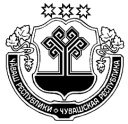 ЧĂВАШ РЕСПУБЛИКИН ТРАНСПОРТ  ТАТА  ÇУЛ-ЙĔР ХУÇАЛĂХ МИНИСТЕРСТВИЧĂВАШ РЕСПУБЛИКИН ТРАНСПОРТ  ТАТА  ÇУЛ-ЙĔР ХУÇАЛĂХ МИНИСТЕРСТВИМИНИСТЕРСТВО ТРАНСПОРТА И ДОРОЖНОГО ХОЗЯЙСТВА ЧУВАШСКОЙ РЕСПУБЛИКИМИНИСТЕРСТВО ТРАНСПОРТА И ДОРОЖНОГО ХОЗЯЙСТВА ЧУВАШСКОЙ РЕСПУБЛИКИПРИКАЗ___________________        _______________№Шупашкар хули ПРИКАЗ___________________        _______________№Шупашкар хули ПРИКАЗ_____________________        № _______________г. ЧебоксарыПРИКАЗ_____________________        № _______________г. ЧебоксарыО признании утратившими силу некоторых приказов Министерства транспорта и дорожного хозяйства Чувашской РеспубликиМинистр М.М. Петров